20 октября в Вологде в рамках цикла мероприятий состоится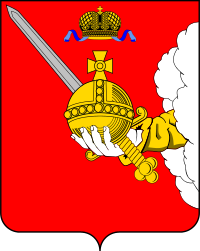 Конференция «Создание высокопроизводительных рабочих мест — Стратегия Роста для России и Вологодской области»ДЕЛОВАЯ ПРОГРАММА РЕГИОНАЛЬНАЯ КОНФЕРЕНЦИЯ «СОЗДАНИЕ ВЫСОКОПРОИЗВОДИТЕЛЬНЫХ РАБОЧИХ МЕСТ-СТРАТЕГИЯ РОСТА ДЛЯ РОССИИ»20 октября  2017 года, 12.00 – 14.3020 октября  2017 года, 12.00 – 14.30Большой зал Правительства области г. Вологда, ул. Герцена, 212.00-14.30Конференция: «Создание высокопроизводительных рабочих мест — Стратегия Роста для России и Вологодской области»Конференция: «Создание высокопроизводительных рабочих мест — Стратегия Роста для России и Вологодской области»12.00-12.10Открытие конференцииОткрытие конференции12.10-14.10Доклад № 1:«О приоритетах в рамках социально- экономического развития региона и ключевых целях в рамках создания ВПРМ, повышения эффективности занятости населения»;Доклад № 2:«Создание высокопроизводительных рабочих мест в Вологодской области, основные проблемы, сдерживающие их рост»;Доклад № 3:«О высокой значимости для регионального развития программ по поддержке стабильной занятости, развития молодежного предпринимательства, семейного бизнеса и бизнеса ориентированного на социальные услуги населению»;Доклад № 4:«Факторы, сдерживающие развитие малого бизнеса и создание высокопроизводительных рабочих мест»;Доклад № 5: «Проблемы и перспективы по созданию высокопроизводительных рабочих мест в сфере пищевой и перерабатывающей промышленности»;Доклад № 6:«Инновационное развитие в инженерном бизнесе, обеспечивающее увеличение доли оплаты труда в структуре операционных затрат»;Доклад № 7:«О развитии управленческих и технологических компетенций сотрудников»;Доклад № 8:«Вертикальная интеграция производства как ключевое условие модернизации экономики России»;Выступления представителей промышленных предприятий и научного сообщества.Доклад № 1:«О приоритетах в рамках социально- экономического развития региона и ключевых целях в рамках создания ВПРМ, повышения эффективности занятости населения»;Доклад № 2:«Создание высокопроизводительных рабочих мест в Вологодской области, основные проблемы, сдерживающие их рост»;Доклад № 3:«О высокой значимости для регионального развития программ по поддержке стабильной занятости, развития молодежного предпринимательства, семейного бизнеса и бизнеса ориентированного на социальные услуги населению»;Доклад № 4:«Факторы, сдерживающие развитие малого бизнеса и создание высокопроизводительных рабочих мест»;Доклад № 5: «Проблемы и перспективы по созданию высокопроизводительных рабочих мест в сфере пищевой и перерабатывающей промышленности»;Доклад № 6:«Инновационное развитие в инженерном бизнесе, обеспечивающее увеличение доли оплаты труда в структуре операционных затрат»;Доклад № 7:«О развитии управленческих и технологических компетенций сотрудников»;Доклад № 8:«Вертикальная интеграция производства как ключевое условие модернизации экономики России»;Выступления представителей промышленных предприятий и научного сообщества.14.10-14.20Подведение итогов работы и принятие резолюцииПодведение итогов работы и принятие резолюции14.20-14.30Заключительное словоЗаключительное слово